INDICAÇÃO N.º             /2020Ementa: Realizar operação “tapa-buraco” na av. Joaquim Alves Corrêa, no bairro Jardim Panorama.Senhora Presidente:			O vereador FRANKLIN, solicita que seja encaminhado ao Excelentíssimo Senhor Prefeito Municipal a seguinte indicação:Realizar operação “tapa-buraco” na rua Joaquim Alves Corrêa, no bairro Jardim Panorama, (foto em anexo).Justificativa:			Moradores dessa região procuraram este vereador para solicitar providências.Valinhos, 07 de abril de 2020.Franklin Duarte de LimaVereador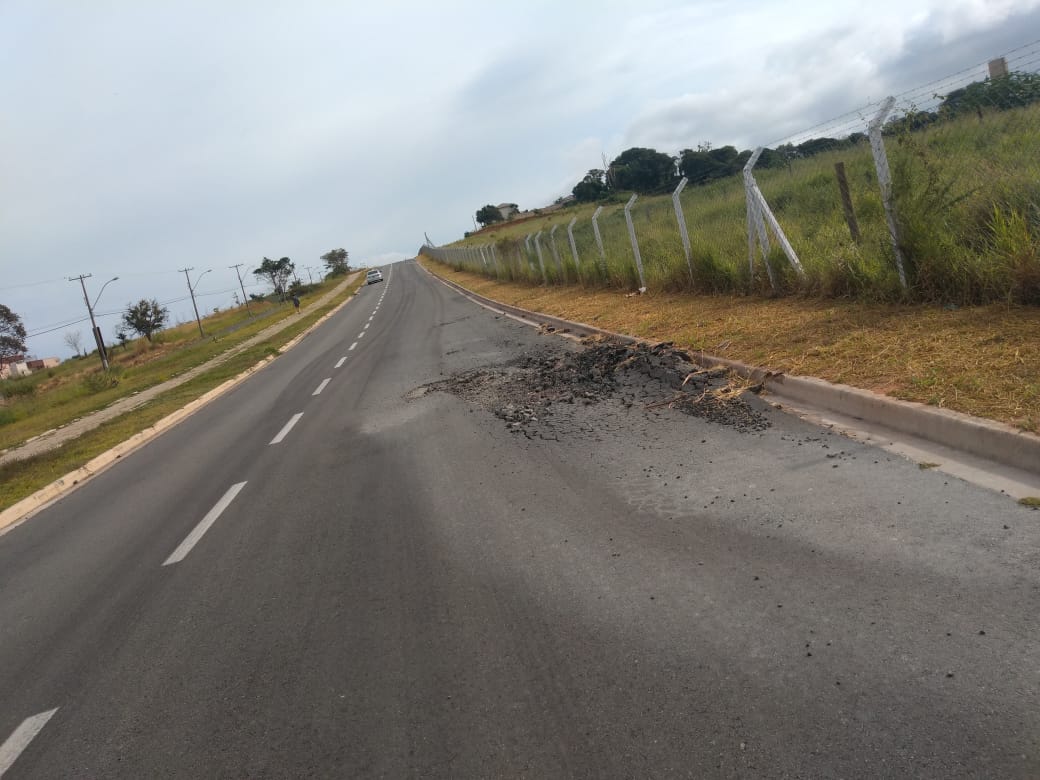 